LEBENSLAUF Max MustermannPersönliche DatenIch heiße Max Mustermann und wohne aktuell im Beispielweg 1 in 98765 Musterstadt. Telefonisch erreichen Sie mit fast immer unter der Nummer 0123-4567890. Oder per E-Mail unter: mm@mustermann.de. Ich bin am TT.MM.JJJJ in Musterstadt geboren und aktuell 26 Jahre alt. Zurzeit bin ich unverheiratet, aber in einer festen Beziehung.Schulischer WerdegangSchon während meiner Schulzeit in der Beispiel-Schule von TT.MM.JJJJ bis TT.MM.JJJJ haben mich Computer und das Internet begeistert. Ich verbrachte viele Stunden damit, mir das Programmieren selbst beizubringen. Der Enthusiasmus brachte mich schließlich auch zwei Jahre in die WEB AG am Muster-Gymnasium, wo ich vor allem HTML und PHP gelernt habe. Das Gymnasium schloss ich JJJJ mit einer Abiturnote von 1,2 ab. Aufgrund der einschlägigen Erfahrungen habe ich im Anschluss direkt eine Ausbildung zum Fachinformatiker begonnen.Die Erfahrungen der Ausbildung, aber letztlich auch die Digitalisierung der Wirtschaft haben mich bestärkt, im Anschluss ein Studium der Wirtschaftsinformatik an der Hochschule für Wirtschaft und Technik in Beispielstadt zu beginnen. Die Universität besitzt nicht nur einen hervorragenden Ruf, sondern ist auch international gut vernetzt. Eine gute Wahl!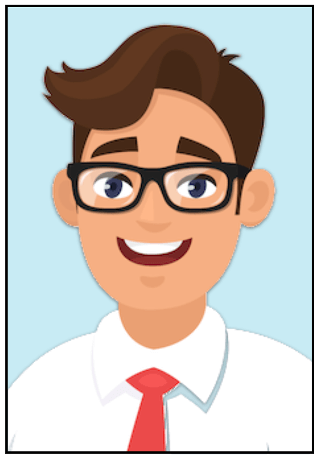 Im Studium lernte ich nicht nur, wie die Informatik aktuelle Entwicklungen der Wirtschaft und deren Prozesse erheblich verbessern kann. Ich verbrachte während eines Austauschsemesters auch ein halbes Jahr am MIT in Kalifornien. Dort sammelte ich zudem praktische Erfahrungen bei der Startup SE in Palo Alto. Diese entwickelt innovative Mensch-Maschine-Interfaces – ein Bereich, der mich sehr reizt und in dem ich für die Zukunft hervorragende Perspektiven sehe.Mein Studium schloss ich vor zwei Jahren mit einem Master und der Note 2,0 ab.Beruflicher WerdegangUnmittelbar nach dem Studium absolvierte ich zunächst ein 6-monatiges Praktikum bei der Computer AG. Hier konnte ich nicht nur meine Programmiersprachenkenntnisse im Bereich Java und Python vertiefen. Durch die selbstständige Organisation und Realisierung zweier Kundenprojekte lernte ich zudem, mit Ausdauer und Disziplin neue Herausforderungen zu meistern und mein 4-köpfiges Team zu motivieren sowie zum Erfolg zu führen. Eine Erfahrung, die ich auch künftig gerne ausbauen möchte.Aufgrund meiner überdurchschnittlichen Leistungen wurde die Interface GmbH aus Musterstadt auf mich aufmerksam und bot mir eine Position als Software Engenieer an. Die Stellenbeschreibung, die Inhalte und das Team haben mich sofort begeistert. Am TT.MM.JJJJ nahm ich das Angebot an und konnte seitdem dort meine Kenntnisse im Bereich Entwicklung und Apps weiter ausbauen. Ebenso leite ich dort inzwischen ein Team von rund 10 Kollegen, was mir nicht nur sehr viel Spaß macht. Ich bekomme auch sehr viel positives Feedback, die Kollegen und Kunden immer wieder mitnehmen und begeistern zu können.All das hat mich bestärkt meine berufliche Entwicklung noch mehr auf das Führen und Organisieren von Projektteams auszurichten.Besondere Kenntnisse und InteressenVom TT.MM.JJJJ bis TT.MM.JJJJ absolvierte ich eine berufliche Weiterbildung an der TH Köln zum Social Media Manager. Die Erkenntnisse daraus wende ich seitdem auf den Social Media Kanälen der Interface GmbH an und konnte so zum Beispiel die Fanzahlen auf Facebook und Linkedin um 224 Prozent steigern. Die Interaktionsrate stieg ebenfalls um 275 Prozent.Überdies engagiere ich mich ehrenamtlich im Kinderschutzbund Musterstadt, wo ich mit einem kleinen Team von drei Mitarbeitern ein eigenes Blog aufgebaut und die Website optimiert habe, sodass dort jetzt auch mehr Spenden eingehen. Eine wichtige Arbeit, die ich gerne unterstütze und dort ebenfalls meine Management-Kompetenzen trainieren kann.Mehr über mich erfahren Sie natürlich auch auf meiner eigenen Website mustermann.de. Ein Projekt, das ich ebenfalls vor fünf Jahren gestartet habe, und in dem ich mich mit zahlreichen internationalen Spezialisten zum Thema relationale Datenbanken vernetze. Ein Bereich, der auch in der angestrebten Position als Head of Software Engineering von zunehmender Bedeutung ist. Dieser Herausforderung stelle ich mich gerne und mit großer Leidenschaft.Musterstadt, den TT.MM.JJJJ
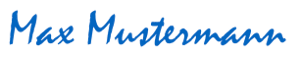 